Ansökan om stipendium ur Sjöofficerarnas Enskilda Understödsfond Sökandes namn: Födelsedatum: Fullständig hemadress: Telefonnummer: E-post: Anknytning till marinen/något av Sjöofficerssällskapen i Stockholm, Karlskrona eller Göteborg: (Bifogas: Inskannad kopia på legitimation eller motsvarande från såväl sökande som anhörig(anknytning).) Utbildning som ansökan avser: (Bifogas: Antagningsbevis på utbildning/kurs samt tidigare studieresultat på utbildningen/andra högskolekurser alternativt gymnasiebetyg och andra kursbetyg) Jag söker för följande termin/terminer: (Ange om du söker för innevarande eller kommande termin/er. Du kan max söka för 1 års studier/två terminers studier åt gången. T.ex.: Vårtermin 2018 och hösttermin 2018. Notera att om du inte är antagen till ett program/utbildning som sträcker sig över flera terminer utan istället söker och studerar kursvis per termin så kan du endast söka för en termin åt gången.Om du söker för t.ex. språkstudier, praktik eller motsv. så anger du hur många veckor dessa studier omfattar) Tidigare stipendium beviljat från SEU, per termin och totalsumma: (Ange för vilken termin, kurs/utbildning, och summa. T.ex.  Vårtermin 2017, Lärarprogrammet termin 3, 7000 kr Hösttermin 2017, Lärarprogrammet termin 3, 7000 kr Totalsumma: 14 000 kr) (Bifogas, betygsutdrag efter genomförda studier för de terminer som stipendium har blivit beviljat) Beräknade kostnader: (Anges i SEK, utländsk valuta och valutakurs) Terminsavgift/Kursavgift: Läromedel: Kost och Logi: Resor ToR studieorten: Försäkringar: Övrigt: Beräknad finansiering Egna medel: CSN (studielån och studiebidrag): Annat stipendium (sökt eller beviljat):  Övriga upplysningar: Underskrift (för omyndig sökande – målsmans underskrift) ………………………………………………………………………………………….Namnförtydligande: Ansökan med samtliga handlingar skickas per mejl till: kansli@soss.se och per post till: Sjöofficerarnas Enskilda Understödsfond C/O Drottning Victorias Örlogshem Teatergatan 3111 48 Stockholm (Notera att handlingarna måste ha inkommit med post för att vara giltiga) Frågor skickas till: kansli@soss.se alternativt ring: 08-611 31 60 ATT BIFOGA: Inskannad kopia på legitimation eller motsvarande från såväl sökande som anhörig/anknytning (den sistnämnda om den sökande är änka eller barn till Sjöofficer eller ordinarie medlem i SOSS, SOSG och SOSK) Antagningsbevis på utbildning/kurs som ansökan avserTidigare studieresultat på utbildningen/andra högskolekurser Betygsutdrag efter genomförda studier för de terminer som stipendium har blivit beviljatsAlternativt gymnasiebetyg och andra kursbetyg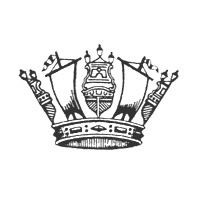 